April 4, 2022For Immediate ReleaseEzra Furman Releases New Single, “Book Of Our Names,” Via ANTI-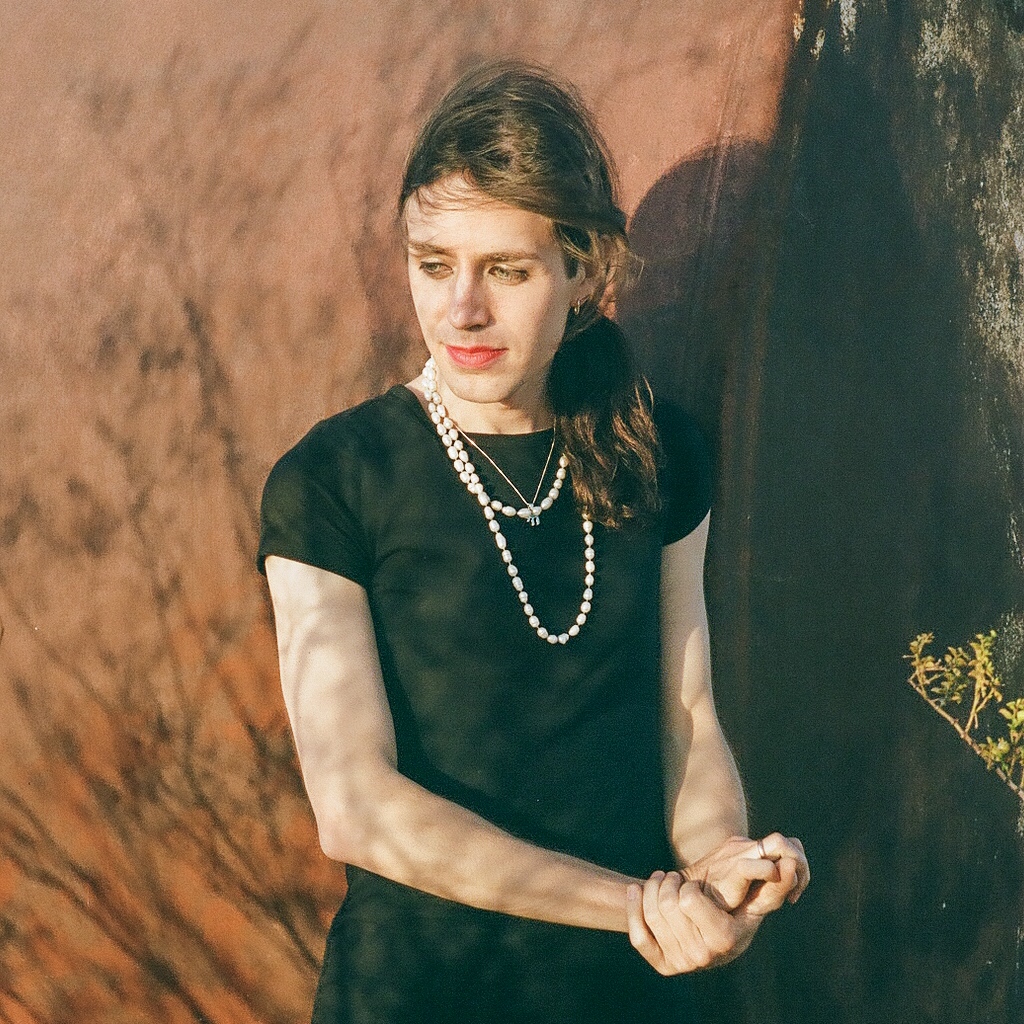 Photo Credit: Buck Meek“In her first solo release since coming out as transgender in 2021, indie folk star Ezra Furman is ready to get away from all of the bulls–t.” - Billboard Ezra Furman releases a new single, “Book Of Our Names,” out today on ANTI-/Bella Union. This song follow’s last month’s single, “Point Me Toward The Real,” Furman’s first solo release since 2019’s Twelve Nudes and her stint soundtracking Netflix’s hit show Sex Education. “Book Of Our Names” is sparse but deeply emotive, with Furman’s voice guiding through the pulsing guitars. “This song is about what it feels like to live together under an empire that doesn’t value your lives,” Furman says. “I sing it as a Jew and as a trans woman, knowing well the stakes and consequences of being part of a hated population. But it is a protest song intended for use by any movement for collective survival and freedom. I noticed that the book of the Bible called Exodus in English, the one where the Hebrews escape slavery in Egypt, is called the Book of Names in Hebrew. And I started to think that the act of saying names out loud, of seeing individuals in their full irreplaceable uniqueness, holds the seed of true liberation.”Watch Ezra Furman’s “Book Of Our Names” VisualizerPurchase/Stream “Book Of Our Names” by Ezra Furman Next month, Furman and her band - Ben Joseph (keyboards), Jordan Jordensen (bass), Sam Durkes (drums) - will embark on a North American and European tour, including stops in Los Angeles, Chicago, New York City, and more. Tickets are on sale now. Watch Ezra Furman’s “Point Me Toward the Real” VisualizerEzra Furman Tour DatesThu. May 19 - Los Angeles, CA @ Teragram Ballroom *Sat. May 21 - San Francisco, CA @ August Hall *Mon. May 23 - Seattle, WA @ The Crocodile *Tue. May 24 - Vancouver, BC @ Hollywood Theatre *Wed. May 25 - Portland, OR @ Wonder Ballroom *Thu. May 26 - Boise, ID @ Visual Arts Collective *Sat. May 28 - Denver, CO @ Gothic Theatre *Mon. May 30 - Des Moines, IA @ Gas Lamp *Tue. May 31 - Minneapolis, MN @ Fine Line *Wed. Jun. 1 - Chicago, IL @ Thalia Hall *Thu. Jun. 9 - Somerville, MA @ Crystal Ballroom (Ezra Solo)Thu. Jul. 21  - Valencia, ES @ Diversity Festival Sun. Jul. 24 - Hertfordshire, UK @ Standon Calling FestivalSun. Aug. 14 - Des Moines, IA @ Val Air Ballroom ^Tues. Aug. 16 - Milwauke, WI @ UWM Panther Arena ^Wed. Aug. 17 - Indianapolis, IN @ TCU Amphitheater at White River State Park ^Sun. Aug. 21 - Crickhowell, UK @ Green Man FestivalTues. Aug  23 - Edinburgh, UK @ Edinburgh International FestivalMon. Sep. 12 - Montreal, QC @ La Sala Rosa Tue. Sep. 13 - Toronto, ON @ Rec Room Wed. Sep. 14 - Detroit, MI @ The Loving TouchThu. Sep. 15 - Pittsburgh, PA @ Mr Small'sSun. Sep. 18 - Philadelphia, PA @ Underground ArtsMon. Sep. 19 - Providence, RI @ Fete BallroomTue. Sep. 20 - Boston, MA @ The Sinclair Wed. Sep. 21 - New York, NY @ Webster Hall Thu. Sep. 22 - Dover, DE @ Firefly FestivalSupport from* Grace CummingsSupporting^ Jack WhiteDownload cover art & hi-res images of Ezra Furman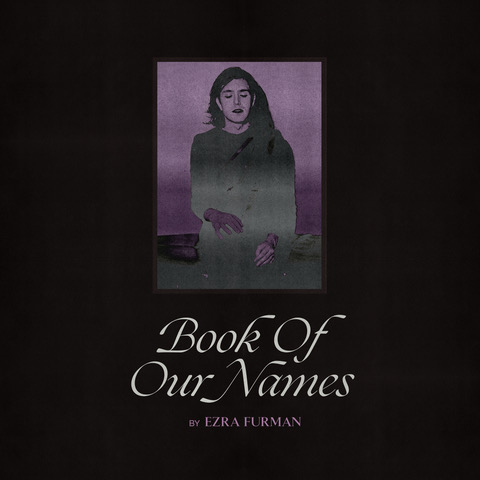 (“Book Of Our Names” Single Art)Ezra Furman Online:Official Site | Facebook | Twitter | InstagramFor more information, please contact:Yuri Kwon | Pitch Perfect PR – yuri@pitchperfectpr.com, 773-654-1477Sam McAllister | Pitch Perfect PR - sam@pitchperfectpr.com, 773-942-6573###